Publicado en   el 24/09/2014 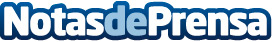 El Gobierno de Cantabria celebrará este viernes el Día Mundial del Turismo con un acto institucional y sendas conferenciasDatos de contacto:Nota de prensa publicada en: https://www.notasdeprensa.es/el-gobierno-de-cantabria-celebrara-este Categorias: Cantabria http://www.notasdeprensa.es